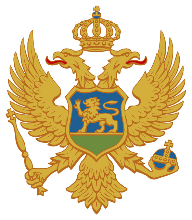 CRNA GORAZAVOD ZA ŠKOLSTVOPredmetni programMUZIČKA POČETNICAI razred devetogodišnje osnovne muzičke školePodgorica2018.SADRŽAJA.	NAZIV PREDMETA	2C.	CILJEVI PREDMETA	3D.	POVEZANOST SA DRUGIM PREDMETIMA I MEĐUPREDMETNIM TEMAMA	4E.	OBRAZOVNO-VASPITNI ISHODI PREDMETA	4F.	DIDAKTIČKE PREPORUKE ZA REALIZACIJU PREDMETA	9G.	PRILAGOĐAVANJE PROGRAMA DJECI SA POSEBNIM OBRAZOVNIM POTREBAMA I NADARENIM UČENICIMA	10H.	VREDNOVANJE OBRAZOVNO – VASPITNIH ISHODA	11I.	USLOVI ZA REALIZACIJU PREDMETA (STRUČNA SPREMA I LITERATURA)	11NAZIV PREDMETAMUZIČKA POČETNICAODREĐENJE PREDMETAMuzička početnica je pripremni predmet prvog razreda devetogodišnje osnovne muzičke škole i svojim programom uvodi učenika u muzičko obrazovanje i opismenjavanje. Ima za cilj da kod učenika najmlađeg uzrasta razvije ljubav prema muzici, podstakne razvoj svih kategorija muzičkog sluha, a prvenstveno osjećaja za muzički ritam i melodijski sluh. Nastavnim programom je predviđeno razvijanje učenikovih sposobnosti, odnosno razvijanje svih komponenata muzikalnosti i pruža način učenja koji djelotvorno integriše kognitivne, psihomotorne i afektivne sposobnosti. Položaj, priroda i namjena predmetaPredmet Muzička početnica, za koji je izrađen ovaj program, namijenjen je najmlađim učenicima i izučava se jednu godinu u devetogodišnjim osnovnim muzičkim školama, sa dva časa sedmično. Sadrži početak muzičkog opismenjavanja. Razvija kod učenika interesovanje za muziku, muzikalnost i osjećaj za ritam.Broj časova i oblici nastaveZa realizaciju programa predviđeno je 2 časa sedmično (68 časova tokom nastavne godine).CILJEVI PREDMETACiljevi kurikuluma za nastavu Muzička početnica su da učenik:       razvije sluh (spoljašnji i unutrašnji),      razvije potencijal glasa (širenje obima i oblikovanje glasa),      razvije osjećaj za ritam,      se pripremi za početak rada na muzičkom opismenjavanju,      razvije kapacitet da izrazi svoje ideje i osjećanja kroz muziku kako individualno tako i u grupi,      razvije potencijal i zadovoljstvo u aktivnostima uključenim kroz muzičko stvaralaštvo,      razvije samopoštovanje i samouvjerenost kroz izvođenje i stvaranje muzike,      razvije muzičke vještine  slušanje, izvođenje i stvaranje muzike,      razvije interesovanje za muziku i svijest o različitoj vrsti muzike u svijetu i kod nas,      upozna savremenu muzičku tehnologiju,      razvije kognitivne funkcije kroz muzičke aktivnosti,razvija verbalnu, emocionalnu, logičko-matematičku, spacijalnu ili prostornu, muzičku, tjelesno-kinestetičnu, interpersonalnu inteligenciju kroz muziku,      poboljša kvalitet života kroz estetiku muzičkog doživljaja.POVEZANOST SA DRUGIM PREDMETIMA I MEĐUPREDMETNIM TEMAMAMuzika je, na određeni način, povezana i s drugim predmetima i sadržajima koji se uče u razrednoj nastavi. Polazeći od toga da je broj najjednostavniji ritam, da je on sinteza neodređenog i određenog, neophodno je postojanje veze između muzike i matematike, posebno aritmetike (analize), te geometrije (i tzv. „geometrije muzike“), jer je muzika za vrijeme ono što je geometrija za prostor. Odnos muzike i matematike je moguće i strukturno porediti, jer se svakom broju može pridružiti odgovarajuća nota i to u hijerarhijskom odnosu. Djeca uz muziku, takođe, lakše uče strani jezik, a slušajući adekvatnu muziku koja prikazuje svijet prirode, stiču i ekološko obrazovanje, ekološku kulturu, s obzirom na to da muzika koja je posvećena prirodi budi odgovarajuće emocije. Ovakvo univerzalno dejstvo muzike ukazuje na to da ona mnogo više nego što je bilo uobičajeno do sada mora biti prisutna kako u nastavi drugih predmeta, tako i ukupnom životu škole.OBRAZOVNO-VASPITNI ISHODI PREDMETAMUZIČKA POČETNICADIDAKTIČKE PREPORUKE ZA REALIZACIJU PREDMETAIshodi učenja za predmet Muzička početnica se realizuju dominantno kroz sljedeće aktivnosti:izvođenje,stvaranje, slušanje.Izvođenje stavlja u fokus priliku da učenik pjeva, svira i izvodi muzičke igre, uz razumijevanje strukturnih komponenti muzike. Učenik savladava tehnike kojima zvuk postaje muzika, shvata kako se ritam ili melodija oblikuje u veće strukture ili forme i kako se primjenjuju elementi ekspresije (dinamika, tempo, artikulacija, boja), koristeći glas i svirajući na muzičkim instrumentima. Stvaranje je proces koji koristi i razvija prirodne predispozicije kreativnosti učenika. Kroz muzičke aktivnosti poput improvizacije i savladavanja postojećih kompozicija, učenici će primijeniti muzičke vještine i koncepte koje su stekli slušanjem i izvođenjem, tako zaokružujući i čineći relevantnim sve do tad naučeno.Slušanje je ključni proces u muzičkom obrazovanju. Kroz slušanje učenici doživljavaju nove zvučne svjetove i različite muzičke komponente muzičkih vrsta i žanrova. Učiti se pažljivom slušanju i promišljeno dok se muzika izvodi, odnosno stvara, omogućava učeniku da razmišlja o sopstvenom doživljaju i da uvažava tuđi. PRILAGOĐAVANJE PROGRAMA DJECI SA POSEBNIM OBRAZOVNIM POTREBAMA I NADARENIM UČENICIMAPrilagođavanje programa djeci sa posebnim obrazovnim potrebamaČlanom 11 Zakona o vaspitanju i obrazovanju djece sa posebnim obrazovnim potrebama  propisano je da se u zavisnosti od smetnji i teškoća u razvoju, kao i od individualnih sklonosti i potreba djece obrazovni programi, pored ostalog mogu: a) modifikovati skraćivanjem ili proširivanjem sadržaja predmetnog programa; b) prilagođavati mijenjanjem metodike kojom se sadržaji predmetnog programa realizuju.Član 16 istog Zakona propisuje da je škola, odnosno resursni centar dužan da, po pravilu, u roku od 30 dana po upisu djeteta, donese individualni razvojno-obrazovni program za dijete sa posebnim obrazovnim potrebama (IROP), u saradnji sa roditeljem i o tome obavijesti Zavod za školstvo, Centar za stručno obrazovanje i Ispitni centar. Više informacija moguće je naći na sajtu: http://www.skolskiportal.edu.me/Pages/Inkluzivnoobrazovanje.aspxMuzički pedagozi imaju važnu ulogu u pristupu procjene kako da program Muzička početnica pruži najbolje moguće iskustvo svim učenicima. U standardizovanju individualnih programa za rad sa djecom sa posebnim obrazovnim potrebama najbolje je sarađivati sa pedagoško-psihološkim službama, sa roditeljima, sa drugim muzičkim pedagozima, kako bi se podijelila neposredna iskustva, sa kolegama  drugih predmeta u matičnoj školi, sa drugim školama i sa relevantnim institucijama visokog obrazovanja. Iskustva pokazuju da će procjena biti najuspješnija kada čitava zajednica nastupa sinhrono. Prepoznavanje prihvatljivih ishoda, njihovo ovladavanje kroz interdisciplinarnost, redovno praćenje napretka će pružiti roditeljima i drugim donosiocima odluka informacije koje će biti od koristi  za permanentni razvoju djeteta. b) Prilagođavanje programa nadarenim učenicimaU nastavi Muzičke početnice nastavnik je dužan da sa posebnom pažnjom ukazuje i prati angažovanje učenika koji su nadareni. Pod darovitošću se podrazumijeva skup neophodnih sposobnosti za uspješno razumijevanje, učenje i bavljenje muzikom: sluh, ritam, inteligencija, muzička inteligencija, koordinacija pokreta, logika, memorija, asocijacija, moć zapažanja, želja za učenjem, slušanjem i reprodukovanjem muzike, itd. Angažovanje, vježbanje, kao i samostalno savlađivanje zadataka i uspješno rješavanje postavljenih muzičkih zahtjeva je pokazatelj da je učenik zainteresovan da se aktivnije bavi ovom disciplinom.H.	VREDNOVANJE OBRAZOVNO – VASPITNIH ISHODAUSLOVI ZA REALIZACIJU PREDMETA (STRUČNA SPREMA I LITERATURA)PROFIL I STRUČNA SPREMA NASTAVNIKA I STRUČNIH SARADNIKARegulisano Zakonom o osnovnom vaspitanju i obrazovanju i Pravilnikom o profilu obrazovanja nastavnika predmetne nastave.MATERIJALNI USLOVINastava se treba odvijati u srazmjerno velikom provjetrenom i zvučno izolovanom prostoru.Učionica mora biti opremljena:AV-sredstvima (CD, uređaji za snimanje, TV, DVD, bluetooth zvučnik);kompjuterom i tablet računarom;klavirom (pijanino, klavijature);Orfovim instrumentima i Boomwhackers-ima;muzičkom literaturom (književna i zvučna).Muzička učionica mora imati opremu koja joj pripada (platno, grafoskop) i mogućnost zatamnjivanja.LiteraturaGavrilović, Marina, Volim solfeđo, Metodički praktikum za studente FMU i nastavnike solfeđa u OMŠ, Niš, Fakultet umetnosti, 2009.Marković, Vedrana i Ćoso-Pamer, Andrea, Muzički koraci 1, Zavod za udžbenike i nastavna sredstva, Podgorica, 2016.Prelević, Nataša, Radni listovi, Kotor, 2018.Prelević, Nataša, Početna teorija muzike za klavir, Tivat, 2016.Radičeva Dorina, Uvod u metodiku nastave solfeđa, Akademija umetnosti Novi Sad, 1997.Radičeva, Dorina, Metodika komplementarne nastave solfeđa i teorije muzike, Muzička akademija Cetinje, Akademija umetnosti Novi Sad, 2000.Vasiljević Zorislava, Muzički bukvar, ZUNSVasiljević Zorislava, Metodika muzičke pismenosti, Beograd: Akademija, 2000.Prijedlozi aplikacija za tablet računare ili pametne telefone koje mogu koristiti u nastavi Muzičke početnice:Ear Master (vježba intonacije),Instrument Rec (pogađanje instrumenata),Rhythm Taps, Instruments,Auralia,Rhythm Swing. Literatura korišćena za izradu predmetnog programa Muzička početnica za osnovno muzičko obrazovanje u Crnoj Gori:Predmetni programi (2004, 2009, 2011 i 2013) Metodološko uputstvo za pisanje predmetnih programa zasnovanih na ishodima učenja, 2017. i važeća zakonska regulativa.Radičeva, Dorina, Metodika komplementarne nastave solfedja i teorije muzike, Muzička akademija Cetinje i Akademija umetnosti Novi Sad, 2000. Vasiljević, Zorislava M., Metodika muzičke pismenosti, BeogradProgram za nastavu solfeđa u osnovnim muzičkim školama u Crnoj Gori, Ministarstvo prosvjete i nauke Crna Gora, 1998.Predmetni program, Muzička kultura, Zavod za školstvo, Crna Gora, 2017.Pored naših, u izradi predmetnih programa korišćeni su i predmetni programi iz država u regionu: Nastavni plan i program osnovnog muzičkog obrazovanja i vaspitanja, Srbija; kao i evropski strateški obrazovni dokumenti.International Baccalaureate, Diploma Programme Music guide, 2009.Berklee College of Music, Ear Training Core, 2018 preuzeto sa sajta https://berklee.edu/core/ear-traning , 2018DeVoto, David, International Baccalaureate Music-Music Sillabus, 2010.Predmetni program Muzička početnica za I razred osnovne muzičke škole uradila je Komisija u sljedećem sastavu: Kaća Šćekić, predsjednikNataša Prelević, članNacionalni savjet za obrazovanje (III saziv) je na 5. sjednici od 16. jula 2018. godine utvrdio predmetni program MUZIČKA POČETNICA za I razred devetogodišnje osnovne muzičke škole.   RazredSedmični broj časovaUkupan broj časovaObavezni dio (80-85%)Otvoreni dio (15-20%)Teorijska nastavaVježbe i ostali vidovi nastaveMuzička početnica26885%15%20%80%Obrazovno-vaspitni ishod 1Na kraju učenja učenik će moći da prepozna razliku između pojmova i pojava: zvuk, ton, tišina, puls, otkucaj, dugo/kratko, brzo/sporo, visoko/duboko, glasno/tiho.Ishodi učenjaTokom učenja učenik će moći da:imenuje različite zvukove u svom okruženju (učionica, priroda…);prepozna i opiše pojmove zvuk, tišina i ton;prepozna i opiše pojmove dugo i kratko;prepozna i opiše pojmove brzo i sporo;prepozna i opiše pojmove visoko i duboko;prepozna i opiše pojmove glasno i tiho;prepozna postojanje pulsa/otkucaja u prirodi i muzici.Didaktičke preporuke za realizaciju obrazovno-vaspitnog ishodaSadržaji/pojmovi:zvuk, tišina, ton; puls, otkucaj;dugo, kratko;brzo, sporo;visoko, duboko;glasno, tiho.Aktivnosti učenjaUčenik:zvuk oko sebe prepoznaje i definiše, komentariše prirodu njegovog nastanka/prestanka, sam proizvodi zvuk oponašanjem zvukova koji ga okružuju;vježbajući kroz muzičke igre opaža/razlikuje i interpretira određene tonske visine razlikujući duboke i visoke tonske visine (nastavnik demonstrira na melodijskim i ritmičkim instrumentima Orfovog instrumentarija; klaviru; slušanjem odabranih muzičkih djela i pjevanjem odgovarajućih muzičkih fraza);vježbajući kroz muzičke igre opaža/razlikuje i interpretira određena tonska trajanja razlikujući dugo i kratko trajanje (nastavnik demonstrira na melodijskim i ritmičkim instrumentima Orfovog instrumentarija; klaviru; slušanjem odabranih muzičkih djela i pjevanjem odgovarajućih muzičkih fraza);vježbajući kroz muzičke igre opaža/razlikuje i interpretira način izražajnog izvođenja muzičkog djela razlikujući brzo i sporo, kao i glasno i tiho (nastavnik demonstrira na melodijskim i ritmičkim instrumentima Orfovog instrumentarija; klaviru; slušanjem odabranih muzičkih djela i pjevanjem odgovarajućih muzičkih fraza);vježbajući kroz muzičke igre opaža/razlikuje i interpretira pojam i pojavu pulsa/otkucaja u okruženju i muzici i međusobno ih povezuje (ravnomjerno kapkanje vode, otkucaj sata, otkucaj srca, ravnomjerno koračanje, tapšanje);pokretom predstavlja emocije koje muzika izaziva, najprije se slobodno pokreće, a zatim i oslanjajući se na puls muzike.*U nastavi predmeta Muzička početnica ishod učenja se ostvaruje kombinacijom dva, odnosno tri vida aktivnosti: izvođenje, stvaranje, slušanje.Broj časova realizacijeBroj časova realizacije uslovljen je potrebom kombinovanja dva ili više obrazovno-vaspitnih ishoda, u skladu sa interesovanjima i mogućnostima učenika.Obrazovno-vaspitni ishod 2Na kraju učenja učenik će moći da izvodi ritmičke brojalice.Ishodi učenjaTokom učenja učenik će moći da:izvede brojalice sa jasnim ritmičkim izgovaranjem slogova;ovlada korelacijom između slušanja, oponašanja i izvođenja ritma, čime se priprema za sviranje na instrumentima Orfovog instrumentarija i Boomwhackers-ima;osmisli ritmičku pratnju za brojalice (tapšanjem, kucanjem, koračanjem…);izvede brojalice prepoznajući različita trajanja slogova u njima;izvede brojalice prepoznajući, notna trajanja (cijela nota, polovina, polovina s tačkom, četvrtina, kao i njihove pauze, i vrstu takta 2/4, 3/4 i 4/4; napomena: obrađivanje u drugom polugodištu).Didaktičke preporuke za realizaciju obrazovno-vaspitnog ishodaSadržaji/pojmovibrojalice; ritam, ritmička pratnja;notne vrijednosti (cijela nota, polovina, polovina s tačkom, četvrtina, kao i njihove pauze).Aktivnosti učenja        Učenik:prepoznaje elementarne ritmičke obrasce kako bi ovladao, u izvjesnoj mjeri, ritmom kao osnovnim elementom muzike;nakon slušanja brojalica, upoznaje i ponavlja tekst i analizira korelaciju teksta, sloga kao dijela teksta i ritmičkih obrazaca. Po uočavanju pravilnosti, primjenjuje ih koristeći svoje tijelo kao instrument za izvođenje ritmičkih obrazaca (pljeskanje rukama, pucketanje prstima, lupkanje - body percussion);utvrđuje gradivo upotrebom savremenih muzičkih tehnologija (prijedlozi dati u literaturi).*U nastavi predmeta Muzička početnica ishod učenja se ostvaruje kombinacijom dva, odnosno tri vida aktivnosti: izvođenje, stvaranje, slušanje, muzičke igre, ples (koreografija), IKT .Broj časova realizacijeBroj časova realizacije uslovljen je potrebom kombinovanja dva ili više obrazovno-vaspitnih ishoda, u skladu sa interesovanjima i mogućnostima učenika.Obrazovno-vaspitni ishod 3Na kraju učenja učenik će moći da i izražajno pjeva pjesme po sluhu.Ishodi učenjaTokom učenja učenik će moći da:slušno razlikuje pjesme različitih žanrova;razlikuje pjevački i govorni glas;uoči razliku između tonskih visina (koristeći pokret rukom ili reprodukujući glasom); izvede narodne i umjetničke pjesme;prepozna puls pjesama (tapšući, koračajući, koristeći instrumente Orfovog instrumentarija);nakon pjevanja pjesme, njen sadržaj interpretira crtežom ili plesom.Didaktičke preporuke za realizaciju obrazovno-vaspitnog ishodaSadržaji/pojmovi:pjesme različitih žanrova.Aktivnosti učenjaUčenik:memoriše i ponavlja odslušane odlomke pjesama, ponavlja ih tačno intonativno i ritmički precizno (pjesme su jednostavne, malog opsega do 3 tona, a kasnije do 5 tonova);slušno prepoznaje i komentariše razliku između pjesama različitih žanrova; artikulisano i promišljeno koristi glas kao instrument;prilikom pjevanja pjesama različitih žanrova pravilno drže tijelo, pravilno dišu, jasno izgovaraju tekst pjesama i tačno intonativno pjevaju melodiju; prepoznaje puls u pjesmama i tokom pjevanja ga demonstrira tapšanjem, koračanjem ili sviranjem na ritmičkim instrumentima Orfovog instrumentarija.*U nastavi predmeta Muzička početnica ishod učenja se ostvaruje kombinacijom dva, odnosno tri vida aktivnosti: izvođenje, stvaranje, slušanje, muzičke igre, ples (koreografija), IKT .Broj časova realizacijeBroj časova realizacije uslovljen je potrebom kombinovanja dva ili više obrazovno-vaspitnih ishoda, u skladu sa interesovanjima i mogućnostima učenika.Obrazovno-vaspitni ishod 4 Na kraju učenja učenik će moći da pjesmu koju je obradio po sluhu odsvira na instrumentu uz pomoć boja.Ishodi učenjaTokom učenja učenik će moći da:koristi tijelo kao izvor zvuka u reprodukciji otkucaja (tapšanje, pucketanje, lupkanje, koračanje);razlikuje ritmičke instrumente Orfovog instrumentarija;savlada tehniku sviranja (koordinacija držanja tijela i instrumenta);svira pojedinačno i u grupi na ritmičkim i melodijskim instrumentima Orfovog instrumentarija (štapići, zvečke, bubnjić, metalofon...);svira u grupi na Boomwhackers-ima;izvede jednostavne ritmičke aranžmane (brzo-sporo);osmisli jednostavnu ritmičku pratnju za naučene pjesme/brojalice na ritmičkim instrumentima Orfovog Instrumentarija;izvede jednostavne pjesme na metalofonu ili Boomwhackers-ima koristeći boje.Didaktičke preporuke za realizaciju obrazovno-vaspitnog ishodaSadržaji/pojmovi:pjesme naučene po sluhu (lakše);instrumenti Orfovog instrumentarija i Boomwhackersi.Aktivnosti učenja      Učenik:vježba na instrumentima Orfovog instrumentarija i Boomwhackers-ima što vodi ka efikasnom upoznavanju sa izražajnim elementima muzike, ritam (trajanje nota), tempo (brzo-sporo), dinamika (tiho-glasno), visina tonova (visoko-duboko). Razvija motoriku prstiju;vježba pravilno korišćenje instrumenta i opušteno ga svira;po prihvatanju novih informacija, saznanja i sviračkih kompetencija, ponavljanjem usavršava naučeno, apstrahujći ponavljanje kao značajan proces u učenju; naučeno izvodi pred užom i širom publikom (aktivnost u učionici i u okviru školskih i vannastavnih aktivnosti);pokazuje poštovanje prema dirigentu (učitelju) i prema učešću drugih učenika (pažljivo prati kad drugi učenici nastupaju ne remeteći ih, strpljivo čeka na svoj red...);učestvuje u grupnom muziciranju razvijajući osjećaj za isto, učeći pravila ponašanja u zajedničkom muziciranju, čime se priprema za časove grupnog muziciranja (hor i orkestar).*U nastavi predmeta Muzička početnica ishod učenja se ostvaruje kombinacijom dva, odnosno tri vida aktivnosti: izvođenje, stvaranje, slušanje, muzičke igre, ples (koreografija), IKT .Broj časova realizacijeBroj časova realizacije uslovljen je potrebom kombinovanja dva ili više obrazovno-vaspitnih ishoda, u skladu sa interesovanjima i mogućnostima učenika.Obrazovno-vaspitni ishod 5Na kraju učenja učenik će moći slušno da prepozna instrumente, glasove po kategorijama, osnovne muzičke pojmove, muzičke žanrove i obrađene kompozicije.Ishodi učenjaTokom učenja učenik će moći da:imenuje instrumente: klavir, violina, gitara, flauta, truba, harmonika i harfa; slušno razlikuje glas djeteta i odraslih (muški i ženski glas);slušno razlikuje obrađene kompozicije;slušno razlikuje osnovne muzičke pojmove (puls; dugo-kratko; brzo-sporo; visoko-duboko; glasno-tiho; isto-različito);slušno razlikuje muzičke žanrove (tradicionalna, umjetnička, dječija, duhovna i popularna/rock muzika).Didaktičke preporuke za realizaciju obrazovno-vaspitnog ishodaSadržaji/pojmoviklavir, violina, gitara, flauta, truba, harmonika i harfa;ljudski glas; muzički pojmovi (puls; dugo-kratko; brzo-sporo; visoko-duboko; glasno-tiho; isto-različito).Aktivnosti učenjaUčenik:raspoznaje na elementarnom nivou razliku između vokalne, instrumentalne i vokalno-instrumentalne muzike;prisustvovanjem na javnim časovima i koncertima škole razgovara o stečenim utiscima;izgrađuje istančanost u slušanju muzike, jasno razaznajući boje i zvuk navedenih muzičkih instrumenata;raspoznaje dječiji i glas odrasle muške ili ženske osobe u pjevanju; sluša ogovarajuće muzičke primjere za prepoznavanje osnovnih muzičkih pojmova;sluša odgovarajuće muzičke primjere za prepoznavanje muzičkih instrumenata;svojim riječima opisuje razliku između tradicionalne, dječije i umjetničke muzike;prepoznaje učesnike u stvaranju i izvođenju muzičkih kompozicija (povezuje sa svojim izvođenjima naučenih pjesama/brojalica);utvrđuje gradivo upotrebom savremenih muzičkih tehnologija (prijedlozi dati u literaturi).*U nastavi predmeta Muzička početnica ishod učenja se ostvaruje kombinacijom dva, odnosno tri vida aktivnosti: izvođenje, stvaranje, slušanje, muzičke igre, ples (koreografija), IKT .Broj časova realizacijeBroj časova realizacije uslovljen je potrebom kombinovanja dva ili više obrazovno-vaspitnih ishoda, u skladu sa interesovanjima i mogućnostima učenika.Obrazovno-vaspitni ishod 6Na kraju učenja učenik će moći da izrazi svoja lična razmišljanja, slike i osjećanja doživljena na osnovu slušanih muzičkih djela.Ishodi učenjaTokom učenja učenik će moći da:narativno opisuje lična razmišljanja, slike i osjećanja koja su se javila tokom slušanja odabranih muzičkih djela;pokazuje spremnost da podijeli sa drugima svoj doživljaj na osnovu slušanih muzičkih djela;svojim riječima opisuje karakter različitih kompozicija. Didaktičke preporuke za realizaciju obrazovno-vaspitnog ishodaSadržaji/pojmovi:muzika različitih žanrova.Aktivnosti učenja              Učenik:pokretom, riječima ili crtežom pokazuje svoja lična osjećanja tokom ili nakon slušanja muzičkog djela. Svoja osjećanja dijeli sa drugima, ali i sluša druge.*U nastavi predmeta Muzička početnica ishod učenja se ostvaruje kombinacijom dva, odnosno tri vida aktivnosti: izvođenje, stvaranje, slušanje, muzičke igre, ples (koreografija), IKT .Broj časova realizacijeBroj časova realizacije uslovljen je potrebom kombinovanja dva ili više obrazovno-vaspitnih ishoda, u skladu sa interesovanjima i mogućnostima učenika.